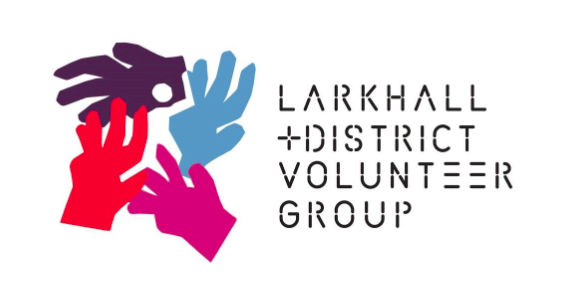 Role Description -   SecretarySpecific Duties and ResponsibilitiesPrepare agendas in consultation with the Chair and Charity ManagerMake all arrangements for meetingsCirculate agendas and supporting papers in good timeReceive agenda items from Trustees and employeesCheck that a quorum is present at meetingsMinute the meetings, circulate the draft to all Trustees, ensuring they are signed by the Chair once approvedCheck that Trustees/Employees have completed action pointsCirculate agendas and minutes of the annual general meeting and any special or extraordinary general meetingsSit on appointment, disciplinary and grievance panels as requiredSome of the tasks above may be delegated to a member of staff however the Secretary must ensure they are carried out.Trustees for LDVG have responsibility for governance of the Charity and overseeing the management and administration of the organisation. Trustees have, and must accept, ultimate responsibility for directing the affairs of LDVG, ensuring that it is solvent and well run, delivering quality services for people in Larkhall and District for which it was set up. Trustees are accountable for their decisions and actions to the public, funders and service users.Time CommitmentThe Board meets approximately 12 times per year normally from 2.00pm until 4pm. There will, from time to time, be the opportunity for Trustees to join sub groups such as Fundraising, HR, Finance & Evaluation and Research which meet outwith the main Board meeting. Trustees are also expected to attend the AGM, which is normally held in the summer.Communication between meetings usually takes place by e-mail, letter or occasional phone call.The general responsibilities of this role include -GovernanceTo be an active member of the board, helping to give the organisation strategic directionTo actively contribute at board meetings and help to monitor the implementation of decisions taken at meetingsContribute to the setting of policy, objectives and adherence to, thereafterEnsure the financial stability of the organisation and ensure sound risk management To approve audited accountsTo protect and manage the property of the charityEnsure the organisation complies with its governing document, charity law and other relevant regulationsEnsure compliance with OSCR and charity law, ensuring annual returns and accounts are submitted in a timely mannerThe requirement for Trustees to act with integrity, and avoid any personal conflicts of interest or misuse of charity funds or assets.Leadership Safeguard the good name and the values of the charityRaise the public profile of the organisationProvide leadership to support staff to deliver high quality services at all times, as well as manage periods of change or difficultyTo represent LDVG as necessaryTo develop and approve the organisation's vision and values.To promote the reputation of the organisation.StrategyTo review and agree any major changes to the organisationTo regularly assess the environment and develop the organisation's business strategyTo agree the annual organisational plan, implementing the business strategy.            Performance ManagementTo monitor and assess the organisation's results in relation to the agreed strategy, budget and planTo agree alternative action to remedy shortfalls in performance.	Risk ManagementTo monitor a robust overview of the principle risks facing the charityTo exercise scrutiny over the charity's risk management systemsUse funds wisely, and only to further the purposes and interests of the charityExercise reasonable care and skills as Trustees, using personal knowledge and experience to ensure that LDVG is run effectively and efficiently